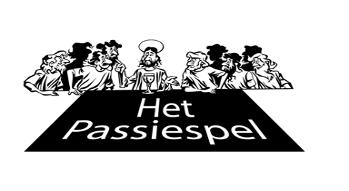 Wat leuk dat je met ons mee wilt doen!Enkele dingen die je moet weten voor je je opgeeft:We oefenen op vrijdagavond (vanaf de eerste vrijdag in januari) van 19.00 uur tot 20.00/ 20.30 uur in de Nicolaaskerk, Markt 53 te ValkenswaardKinderen met kleinere rollen en het koor moeten ongeveer 4 keer komen oefenen, de kinderen met grote rollen ongeveer 11 keer.De generale repetitie is altijd op de zondagmiddag voor Pasen (met Palmpasen)De uitvoering is elk jaar op Goede Vrijdag om 19.00 uur.Stuur het inschrijfformulier via de mail naar: het.passiespel@gmail.comOf stop het in de brievenbus bij: Margo van Ooijen, Geenhovensedreef 93, ValkenswaardOf: Karin van Lankveld, Hoeverstraat 52, WesterhovenNog vragen?  Bellen mag altijd!Margo van Ooijen		tel.: 040-2044179Karin van Lankveld		tel.: 040-2044633Inschrijfformulier Het PassiespelNaam: .................................................................................Adres: .................................................................................Telefoon: ............................................................................E-mailadres: ………………………………………………………………….School: …………………………………………………………………………..Leeftijd: ..............................................................................Groep: ................................................................................(Als je het spel kent kun je een voorkeursrol aangeven. Zowel 1e als 2e keus invullen)1e keuze rol: .......................................................................2e keuze rol: .......................................................................O	Ik wil graag             geen / weinig / veel         tekstO	Ik wil graag             geen / kleine / grote solo – zangO	Ik wil alleen meezingen met het koor (dus niet toneelspelen)